106-107學年度教育部補助精進師資素質及特色發展計畫成果發表會暨工作坊總議程時間：108年6月21日（星期五）/6月22日(星期六)地點：臺師大圖書館校區國際會議中心2樓（臺北市大安區和平東路一段129號gogoro樓上）/各工作坊場地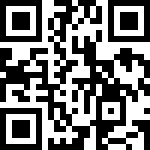 報名網址：臺師大-師資培育與就業輔導處-活動看板。https://reurl.cc/EadzR ※成果發表※工作坊場次 (請參後附議程)108.6.21/22成果發表會暨工作坊課程簡介時  間時  間活    動    內    容08:30-09:0030報到09:00-09:2020開幕式主持人：劉美慧(國立臺灣師範大學師資培育與就業輔導處處長)貴賓致詞：鄭淵全(教育部師資培育及藝術教育司司長)(邀請中)09:20-09:3010換場09:30-10:3060成果發表場次1：(4篇*10分+綜合討論20分)主持人：王俊斌(國立臺北教育大學師資培育暨就業輔導中心主任)1-1題目：生命教育：瞭解生死、瞭解心發表人：郝永崴(國立臺灣師範大學教育學系教授)1-2題目：技術型高中師資生群科專業實作能力提升計畫發表人：程金保(國立臺灣師範大學科技與工程學院院長)1-3題目：培育未來人才計畫~啟動教學革新、運用跨域協作，落實適性學習發表人：陳慧娟(國立臺灣師範大學教育心理與輔導學系副教授)1-4題目：差異化教學之課間補救教學計畫發表人：張民杰(國立臺灣師範大學師資培育與就業輔導處副處長)10:30-11:0030茶敘時間-海報成果展11:00-12:0060成果發表場次2：(4篇*10分+綜合討論20分)主持人：孫志麟(國立臺北教育大學教育經營與管理學系教授)2-1題目：優質教育實習機構遴選認證暨合作計畫發表人：陳育霖(國立臺灣師範大學師培處實習輔導組組長)2-2題目：實習輔導教師認證及駐區計畫發表人：陳育霖(國立臺灣師範大學師培處實習輔導組組長)2-3題目：師資生備課、授觀課與議課及教學演示評核回饋工具研發增能實踐計畫發表人：劉榮嫦(臺北市立西湖國民中學退休校長)2-4題目：師資生職能培育大數據分析發表人：王敏齡(國立臺灣師範大學師培處就業輔導中心執行長)12:00-13:3090午餐休息-海報成果展13:30-14:3060成果發表場次3：(4篇*10分+綜合討論20分)主持人：林佩璇(國立臺北教育大學課程與教學傳播科技研究所所長)3-1題目：跨領域教學設計與系統思考在國高中教師社群之應用發表人：鄧景文(臺北市立萬芳高級中學教師)3-2題目：夥伴同行、專業成長：師培大學與國中共組英語教師社群發表人：吳巧雯(臺北市立龍門國民中學英語科教師)3-3題目：家政學素養導向教材教法研發社群發表人：葉明芬(國立臺灣師範大學師資培育學院助理教授)3-4題目：共構的學習經驗─高中跨領域品格教育課程之發展與實踐發表人：陳信亨(國立臺灣師範大學體育學系/師資培育學院助理教授)14:30-14:4010換場休息14:40-15:4060成果發表場次4：(4篇*10分+綜合討論20分)主持人：洪承宇(國立臺灣大學師資培育中心助理教授兼教學組組長)4-1題目：素養導向探究式教學設計：預約未來科學教師發表人：陳育霖(國立臺灣師範大學師資培育學院助理教授)4-2題目：數學科素養導向課程與試題之發展發表人：王淑麗(國立臺灣師範大學師資培育學院助理教授)葉裕益(國立臺灣師範大學附屬高級中學數學科教師)4-3題目：攜手童心：童軍教育教師三角童心共備社群發表人：徐秀捷(國立臺灣師範大學師資培育學院助理教授)4-4題目：師資培育邁向國際-教師證照國際文憑學程計畫發表人：葉怡芬(國立臺灣師範大學師資培育學院助理教授)15:40-16:0020茶敘時間-海報成果展16:00-16:3030閉幕式主持人：劉美慧(國立臺灣師範大學師資培育與就業輔導處處長)5-1題目：數學素養導向之教學與評量工作坊：數學建模與試題設計時間：6月21日(星期五)  9:00~12:30講師：洪有情(國立臺灣師範大學數學系教授)謝佳叡(國立臺灣師範大學數學系教授)地點：國際會議中心3樓E教室開放報名人數：50名5-2題目：科技領域生活科技科師資生增能課程開設成果展時間：6月21日(星期五)  10:00~12:00講師：林坤誼(國立臺灣師範大學科技應用與人力資源發展學系教授)古芷蓉(臺北市立金華國民中學教師)地點：科技學院3樓311自造大師教室開放報名人數：20名5-3題目：社會領域公民與社會科教材教法工作坊時間：6月22日(星期六)  9:00~17:00講師：劉秀嫚(國立臺灣師範大學公民教育與活動領導學系副教授)地點：國際會議中心2樓F教室開放報名人數：36名5-4題目：PBL夥伴協作社群工作坊與成果分享：探究取向課程與教學設計時間：6月22日(星期六)  9:00~16:20講師：高松景(國立臺灣師範大學師資培育學院助理教授)地點：文學院誠大樓1樓104教室(PBL專科教室)開放報名人數：20名場次主題簡要內容1-1生命教育：瞭解生死、瞭解心課程內容在於培養教師對生命議題的認識，藉由介紹關於心的科學、環境議題、主要宗教的生死觀、以及參訪植存的過程，培養師培生了解生、死相關議題，提升自己對於心的認識，了解心的運作方式，進而能調幅自己的情緒、煩惱，以便將來從事教職，能夠複製自己的成功經驗，引導學生擁有快樂的人生。計畫內容則是在於將課程內容數位化，主要的上課內容予以錄影，讓學生能從網路上進行自主學習，並且藉由網路平台，讓此課程沒有時間、地域疆界的限制，是一種網路大規模開放式課程形式的呈現。1-2技術型高中師資生群科專業實作能力提升計畫配合108新課綱務實致用與素養導向的精神，技術型高中師資除了教導一般知識外，還必須傳授職場所需專業技術，培養學生正確工作態度及職業道德，以應付未來工作職場之需要。有鑒於此，本計畫之發展重點在引進具實務教學經驗之夥伴學校教師，進行師資生實務教學培養，以強化其對未來多元化實習課程的應變能力。另一方面，經由師培大學與技術型高中共同辦理專業技術培訓課程，以提升師資生之實作技能。1-3培育未來人才計畫~啟動教學革新、運用跨域協作，落實適性學習充滿希望的未來是人類文明的理想，後現代思潮強調教學策略和課程設計不僅是一套科學程序，更是一趟藝術創作旅程。本計畫以兩年的時間建構U-S夥伴協作系統，第一年著重在入班觀察、參與研討會、工作坊，並廣泛蒐集與評估各式跨域教材，同時透過師徒制的反思與自我對話機制，引導師資生主動和外在專業協商、辯證，提升教學設計能量，開展更多裨益青年學子的學習利基。第二年則將聚焦於帶領師資生入班實地學習，並透過「跨域整合教學社群」的集思廣益與追蹤評鑑，分析跨域教材對中學生素養之受益成效，進而啟迪師資生教材跨科整合的潛能與熱情，群策群力創造長期的教育價值。1-4差異化教學之課間補救教學計畫十二年國教課綱以「成就每一個孩子─適性揚才、終身學習」為願景，期望透過適性教育，提升學生學習的渴望與創新的勇氣。本計畫符應上述十二年國教課綱願景，媒合本校師資生進入臺北市多所國中教學現場擔任課間教學助理，協助現場授課教師進行差異化教學，以期增進教師教學成效與學生學習成效，達到差異化教學之目的。2-1優質教育實習機構遴選認證暨合作計畫1.針對本校實習學生在實習過程中所需經驗的學校實務相關內涵進行要求，讓未來的實習學生獲得更有品質的實習經驗，建立大學與中等學校合作夥伴關係。2.建置優質的師資生觀課場域，鼓勵優質教育實習機構辦理公開觀課並安排本校師資生前往觀課，提升教學品質並促進教師專業發展。3.建立本校教育實習機構社群，透過專業社群運作，推廣研究結果，並加強大學與中等學校之聯繫與互動。2-2實習輔導教師認證及駐區計畫透過實習輔導教師認證與駐區輔導計畫，健全實習輔導教師認證制度及聘任駐區實習輔導導師制度。1.提供實習輔導教師增能課程，增進教育實習輔導知能；經由認證過程，促進實習輔導教師之專業成長。2.藉由認證提升教育實習之品質與輔導效能。3.完成認證之教師將名列優質教師人才資料庫。4.藉由聘任駐區實習輔導教師制度，提供駐區內本校實習學生教育實習輔導、諮詢與支援，並提供教育議題資源，以利實習學生發展教師專業。2-3師資生備課、授觀課與議課及教學演示評核回饋工具研發增能實踐計畫「師資生備課、授觀課及議課之專業學習及增能實踐計畫」與「學習者為中心之師資生教學演示評核及回饋工具研發及實踐計畫」，在歷經7所高國中，共組13個社群參與試作與實作兩個階段效化計畫內容之後，出版《師資生備觀議課及教學演示評核回饋機制專業學習手冊》，此手冊除因應108課綱相關規定之外，還兼顧實用性與教師專業發展的特色，值得推薦給師培系統或教學現場中，想要透過備觀議課發展教師專業或是課程發展的教師們參考使用。2-4師資生職能培育大數據分析本研究主要透過線上問卷平臺調查畢業生(含師資生)畢業滿一、三年及五年之就業狀況。研究結果為：(1)103-107年完成師資畢業生畢業滿一年(101-105學年度畢業)就業狀況調查，待業率分別為0.92%、1.29%、0.31%、1.89%、4.58；一般畢業生待業率則分別為3.45%、2.93%、3.65%、3.48%、3.36%。(2)104-107年完成師資畢業生畢業滿三年（100-103學年度畢業）就業狀況調查，待業率分別為0.80%、0.50%、1.56%、1.78%；一般畢業生待業率則分別為1.38%、1.60%、2.12%、2.43%。(3)106-107年完成師資畢業生畢業滿五年（100-101學年度畢業）就業狀況調查，待業率分別為0.58%、0.70%；一般畢業生待業率則分別為1.76%、1.99%。由歷年調查顯示本校師資畢業生待業率均低於一般畢業生，且遠低於全國同年齡與教育程度者之待業率。(4)106-107學年度辦理多場職涯活動及就業博覽會，協助師資生職能養成。根據上述研究結果，本研究提出師資培育實務意涵與未來研究建議。3-1跨領域教學設計與系統思考在國高中教師社群之應用108課綱中的「系統思考與問題解決」，對現場教師來說是完全陌生的；為更能理解何謂系統思考以及如何應用於教學中，一群國高中不同學科的老師在子斌老師的引導下組成共備社群；藉由讀書討論、活動等方式先了解理論，再嘗試將所學融入於教學中。其中之一是開設高中多元選修的「系統思考」，教學生理論與工具，並引導學生利用系統思考討論許多生活中所遇到的問題；另一則是在英文課中運用系統思考檢視文本所要討論的主題，兩者也都得到學生的正面回饋。有了師大專家學者的支持和指導，不但教師本身獲得新知識上的成長，也豐富了教師的教學，更提升了專業成長的層次，也更符應108課綱師生都能是終身學習者的精神。3-2夥伴同行、專業成長：師培大學與國中共組英語教師社群此共備社群由龍門國中校內五位同領域之英語科教師與計畫主持人組成。共備內容為理解108新課綱、英語領域領綱，並以素養課程為理念，設計出符合學校本位之跨領域彈性課程。此彈性課程以「人文化成」為主題，並區分為在地文化理解、表達、傳承與國際文化理解、溝通、實踐為兩大主軸。藉由共學、共備、共好的信念，透過集思廣益的方式，期能對彈性課程做系統性、統整性的設計，並借助專家學者提供意見，最後達成教師素質的提升與校內彈性課程之發展。3-3家政學素養導向教材教法研發社群結合「家政學素養導向教材教法研發社群」與「國高中家政-強化與中學的夥伴協作關係」兩個子計畫，建立及運作師培端大學教師、中學端現場教師以及師資生共同參與的教材教法研發社群，運用城市見學與設計思考理念研發素養導向精神的系列「早餐這檔事」教學方案。專業社群會議內容重視凝聚家政學核心精神之共識，形成合作的團隊、專業能力的提升、以及教案與教學的創新，形成研發社群之運作模式。透過強化夥伴協作關係計畫，進行共同研發、協作實驗教學、觀察記錄及回饋並再進行議課，及修正教學模組，將作為現場教師及師培生教學示例供參考。3-4共構的學習經驗─高中跨領域品格教育課程之發展與實踐本計畫旨在發展與實施高中跨領域品格教育課程之教學計畫，研究團隊首先邀請有意願發展跨領域校本課程之專業發展學校，並透過籌組教師觀議課社群、協助辦理教師增能工作坊、辦理師資生參訪交流、辦理師資生身體素養增能工作坊並邀請國外學者前來分享等活動，來促進所發展之課程的品質。本計畫依階段針對師培單位與專業發展學校的合作策略、教師在發展與執行課程的狀況、師培生對該課程的理解與轉化等面向進行探究。所得成果將幫助師資培育機構理解跨領域品格教育課程教學計畫所遇問題及可行性，協助師資生發展跨領域品格教學設計能力，並能在真實的學校場域實際實踐。4-1素養導向探究式教學設計：預約未來科學教師師資培育大學利用原先對於教育與教學的研究能量來幫助自己的師資生以及專業學科的學生發展更寬廣且更深入的職涯想像。師培的課程能夠更全面地幫助物理學系所的所有學生完備生涯發展能力的培養。使師資生有能力面對新課綱與國際人才培育的新思維浪潮，同時希望建構物理系學生對於實境問題或未來職涯的真正實力。4-2數學科素養導向課程與試題之發展本計畫依據108課綱的核心素養精神，發展素養導向的課程設計與試題，架構採用數學建模歷程的模式，歷程區分形成、運用、詮釋評估三個階段。課程設計部分產出最適合函數與預測、指數圖形與方程式實根的個數、指數函數與對數函數的圖形轉換、利率的閱讀理解等四個單元；評量部分針對高一788位學生進行預試和正式施測，並將施測結果進行量化與質性分析。4-3攜手童心：童軍教育教師三角童心共備社群本計畫以成員同中求異作為組成基礎，包含師培教師、國中童軍教育教師及童軍教育師資生共構「三角童心」教師專業學習社群，建置師徒共備機制。為落實共好精神，增進師資生理解教學情境，促進師資生與國中端有效連結，轉化理論為實務，也協助現場教師與師培大學合作，則能取得更多專業成長機會。本計畫運用共同備課、公開授課、師資生觀課及增能課程，邀請國中童軍教師分享傳承，促進教學經驗流動，落實師資生增能與專家教師協作。4-4師資培育邁向國際-教師證照國際文憑學程計畫全球化的浪潮使得國際人才需求與流動成為不可避免的趨勢，臺師大繼2018年1月「國際教育」與「華語文教育」兩項學程於獲得訪視官推薦，成為臺灣第一所國際文憑組織認證的師培機構後，2019年「國際數學教育」與「國際物理教育」兩項國際教師學程也順利獲得認證，臺師大成為亞洲第一所擁有四項國際教師文憑學程的師培機構。5-1數學素養導向之教學與評量工作坊：數學建模與試題設計本活動試圖透過數學素養導向的數學建模與數學素養評量試題設計與發表，結合中小學新課綱的核心素養內涵，提供師資生主動學習的思維行動，強化參與者將此學習的策略轉化為未來投入中小學數學教學之教學知能，達到精進教師素質的目的。本活動分成三個部份，第一部份將介紹新課綱規劃精神與數學素養導向之教學設計與評量試題趨勢，讓與會者能很快掌握數學素養的內涵。第二部份進行與會人員數學素養試題命題發表，由報名者報告事前設計好的數學素養試題，再由講師和與會者共同分析討論試題的合適性。第三部份則是由與會人員進行數學建模設計發表，再由講師和與會者共同評論該數學模型的實用性與合適性。※議程：09:00-09:20開幕式主持人：劉美慧(國立臺灣師範大學師資培育與就業輔導處處長)09:20-09:30換場09:30-10:00工作坊專題演講：數學素養導向之教學設計與評量試題趨勢主持人：洪有情教授(國立臺灣師範大學數學系)主講人：謝佳叡教授(國立臺北教育大學數學暨資訊教育系)10:00-10:50數學素養試題設計與分享評論與回饋教授：洪有情教授(國立臺灣師範大學數學系)謝佳叡教授(國立臺北教育大學數學暨資訊教育系)分享者：精進師資素質計畫子計畫A-1-3計畫團隊成員10:50-11:00茶敘時間-海報成果展11:00-12:20數學建模設計與分享評論與回饋教授：洪有情教授(國立臺灣師範大學數學系)謝佳叡教授(國立臺北教育大學數學暨資訊教育系)分享者：國北教大數學教材教法研修團隊12:20-12:30綜合座談5-2科技領域生活科技科師資生增能課程開設成果展本工作坊主要分享科技領域生活科技科師資生增能課程開設成果，透過影片、簡報與動手實作活動等方式，讓在職教師或在校師資生能夠了解未來十二年國民基本教育科技領域課程綱要中，有關生活科技課程方面的發展趨勢。※議程：10:00~10:10師資生增能課程規劃說明10:10~10:20師資生增能課程歷程影片發表10:20~10:30師資生修課心得發表（古芷蓉）10:30~12:00STEM實作活動體驗5-3社會領域公民與社會科教材教法工作坊十二年國民基本教育「社會領域探究與實作」課程是整合社會領域的學科內容知識、含有探究本質的新課程，其目的在透過議題探究的實作歷程，培養學生發現、認識及解決社會生活問題或議題的公民素養。本次工作坊由劉秀嫚副教授、陳佩英教授與愛思客團隊，結合「媒體識讀」與「難民」議題作為課程設計的情境脈絡，引導教師及師資生學員認識社會領域探究與實作課程的設計理念及課程設計的完整流程，激盪探究與實作課程設計與學習的火花。※議程：08:40-09:00報到09:00-09:10開幕式主持人：國立臺灣師範大學公民教育與活動領導學系劉秀嫚副教授國立臺灣師範大學教育學系陳佩英教授09:10-09:30 Check in(I)主講人：臺北市立南港高級中學邱建銘老師09:30-11:00辨識真假、辨識立場&預設主講人：臺北市立中山女子高級中學黃琪老師講座助理：臺北市立中正高級中學孫細老師11:00-12:30提出另類觀點、核心問題引介與實作主講人：臺北市立南湖高級中學陳正宜老師講座助理：臺北市立中正高級中學孫細老師13:30-13:40 Check in(II)主講人：臺北市立南港高級中學邱建銘老師講座助理：新北市立丹鳳高級中學徐嘉偉老師13:40-15:10建立大水庫、撰寫黃卡片主講人：臺北市立建國高級中學莊德仁老師講座助理：新北市立丹鳳高級中學徐嘉偉老師15:10-15:20休息15:20-16:40核心素養，學習目標、表現任務初擬、評量規準主講人：臺北市立南港高級中學邱建銘老師講座助理：新北市立丹鳳高級中學徐嘉偉老師16:40-17:00綜合座談主持人：國立臺灣師範大學教育學系陳佩英教授國立臺灣師範大學公民教育與活動領導學系劉秀嫚副教授17：00賦歸5-4PBL夥伴協作社群工作坊與成果分享：探究取向課程與教學設計「問題導向學習」（problem-based learning, PBL）是一種能有效培養學生具備素養的課程設計與教學策略。本計畫為提升師培生實踐素養導向課綱與在中小學推動翻轉教學,特別邀請中小學現場教師與本校師培教師組成PBL夥伴協作社群。世界就是文本，探究就是生活。本次工作坊上午將以「如何建立PBL探究歷程課堂文化」為主題，透過探究與實作來學習四類探究教學設計：結構式探究、控制式探究、引導式探究、開放式探究,下午則是邀請多位教師分享其主題式或PBL的課程與教學實踐經驗。※議程：9:00-9:10【開場】主持人:張民杰教授/國立臺灣師範大學師資培育與就業輔導處副處長高松景助理教授/國立臺灣師範大學師資培育學院09:10-12:30【工作坊】建立PBL探究歷程的課堂文化˙探究教學分享與實作：自然科四種探究類型的教學設計--林春煌物理科教師/臺北市立大理高中˙探究教學分享與實作：社會科四種探究類型的教學設計--李鳳華地理科教師/臺北市立景興國中˙建立學生探究團隊：促進小組「協同學習」與「互惠學習」的教師教學--李逢堅教授/東吳大學師資培育中心˙綜合討論主持人：張民杰教授/國立臺灣師範大學師資培育與就業輔導處副處長高松景助理教授/國立臺灣師範大學師資培育學院12:30-13:30午餐與交流時間13:30-14:30【分享與對話1】主題式課程與教學˙食在幸福的PBL學習樂園--王全興校長/臺南市官田國小˙單車探索社子島課程--唐廷俊校長/臺北市福安國中回應人：葉怡芬助理教授/國立臺灣師範大學師資培育學院˙綜合討論主持人：張民杰教授/國立臺灣師範大學師資培育與就業輔導處副處長高松景助理教授/國立臺灣師範大學師資培育學院14:40-15:40【分享與對話2】「問題導向課程與教學」˙「萊夫德克.柑中-融合PBL與設計思考的生活科技課--王邦雄學務主任/新北市立柑園國中˙高中物理「能量與生活」PBL課堂實踐--朱晉杰學務主任/新北市立安康高中回應人：張雨霖助理教授/國立臺灣師範大學教育心理與輔導學系˙綜合討論張民杰教授/國立臺灣師範大學師資培育與就業輔導處副處長高松景助理教授 /國立臺灣師範大學師資培育學院15:40-16:20【茶敘與開放空間會議】16:20賦歸